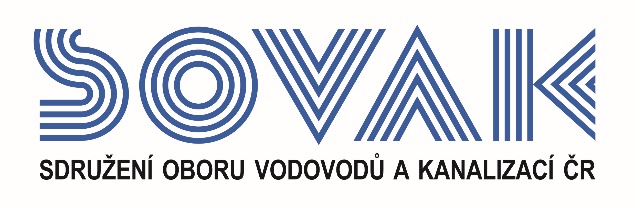 Vás zve na seminář:Pohled Ministerstva financí na aplikaci nového cenového výměru,který se uskutečnídne 30. 11. 2022 od 10:00 hod. v zasedací místnosti č. 217, Novotného lávka 200/5, Praha 1Již skoro rok je účinný Cenový výměr č. 01/2022 o regulaci cen v oboru vodovodů a kanalizací. Jeho přínos, výhody, problémy a sporné otázky s Vámi přijde řešit Ing. Lukáš Teklý, ředitel odboru 16 – Cenová politika, Ministerstvo financí. Kdo bude přednášet?Ing. Lukáš Teklý, ředitel odboru 16 – Cenová politika, Ministerstvo financíProgram: 9:30	  Registrace a on-line připojení10:00   Zahájení semináře a úvodní slovo SOVAK ČR            – Ing. Stanislav Váňa, předseda ekonomické komise SOVAK ČR    10:10   Shrnutí obsahu Cenového výměru, technické novely a aplikačních problémů z pohledu Ministerstva financí		  – Ing. Lukáš Teklý, ředitel odboru 16 – Cenová politika, Ministerstvo financí10:50   Přestávka11:20  Workshop/debata zástupců Ministerstva financí a zástupců SOVAK ČR o aplikační praxi Cenového  výměru12:40   Dotazy a diskuze13:15    Závěr semináře    